Trigonometry Book List 2023-2024Trigonometry** Required online access. Information about purchase will be emailed by instructor. OPTIONAL: Pearson: TrigonometryAuthor: Lial Publisher: Addison Wesley Edition: 12thISBN#: 9780135924181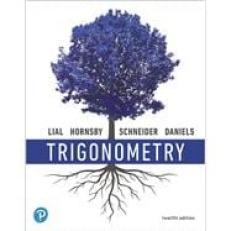 